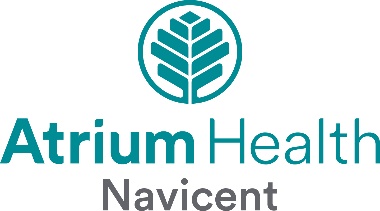 Atrium Health Navicent actualiza las restricciones para la seguridad de los visitantes durante la epidemia de COVIDEl sistema de salud de la región sigue comprometido a proteger proactivamente a los habitantes del centro de Georgia contra la COVID-19MACON, GA (3/3/21) – A medida que los casos de coronavirus novedoso (COVID19) disminuyen en Georgia, y luego de una revisión cuidadosa de sus políticas y datos locales sobre la COVID19, Atrium Health Navicent (AHN) decidió modificar ciertas porciones de su política de visitas. Esta política se usa para proteger a pacientes, visitantes y proveedores de cuidados contra la amenaza de la COVID-19. Estos cambios están vigentes desde el jueves 4 de marzo de 2021, y solo los visitantes descritos a continuación podrán ingresar en las instalaciones de Atrium Health Navicent. Los visitantes incluyen a las personas que visitan o acompañan a los pacientes siguientes:Todos los pacientes internados, ambulatorios y en consultorios externos de todo el sistema podrán tener un (1) visitante, excluidas las unidades con pacientes de COVID-19. Los visitantes menores de 12 años no están autorizados, aún para el nacimiento de un hermano.Se hacen consideraciones especiales para los pacientes siguientes, como se explica a continuación:Pacientes menores de 18 años.Pacientes en trabajo de parto y nacimiento o maternidades.Pacientes en unidades de cuidado intensivo (que no sean de coronavirus).Pacientes en estado terminal o en centros para pacientes terminales o cuidados paliativos.Pacientes que necesitan a una persona para tomar decisiones, o un visitante para facilitar la comunicación o movilidad.Los visitantes deben continuar cumpliendo con las pautas siguientes:Las visitas están limitadas a una (1) persona por día. Cada visitante (1) autorizado según esta política debe ser la misma persona todo el día.El horario de visitas será de 10.00 a.m. a 7.00 p.m. todos los días.Consideraciones especiales Los pacientes menores de 18 años pueden tener dos (1) visitantes/proveedores de cuidados en cualquier momento. Las pacientes en trabajo de parto y nacimiento o maternidades pueden tener dos (2) visitantes, incluida la partera y un visitante por la noche.Los pacientes en centros para pacientes terminales o cuidados paliativos pueden tener dos (2) visitantes por día, uno por vez, al lado de la cama.Los pacientes en unidades de cuidado intensivo (que no sean de coronavirus) pueden tener un (1) visitante por día.Los pacientes en Atrium Health Navicent Rehabilitation Hospital (AHNRH) pueden designar un visitante mientras dure la hospitalización. El horario de visitas en AHNRH es de 4.00 p.m. a 7.00 p.m. todos los días.La política de visitantes mejorada se aplica a todas las instalaciones de Atrium Health Navicent, incluidas:AHN Beverly Knight Olson Children’s Hospital  AHN The Medical CenterAHN Peach   AHN BaldwinAHN Rehabilitation Hospital Monroe County Hospital, Atrium Health Navicent PartnerPutnam General Hospital, Atrium Health Navicent PartnerLas salas de emergencia, centros de atención de urgencia y centros de diagnóstico de AHN.Se puede acceder a todas las instalaciones por los vestíbulos principales o departamentos de emergencias. Se solicita que las personas con tos, fiebre, dificultades para respirar u otros síntomas gripales no visiten a pacientes. Las personas que dan la bienvenida en las entradas públicas continuarán haciendo preguntas de evaluación básicas y tomando la temperatura, y dirigirán a las personas que solicitan tratamiento al lugar apropiado y asistirán a los visitantes si es necesario.Atrium Health Navicent reconoce que la interacción con los seres queridos puede ser de utilidad para el proceso de sanación y alienta vivamente a que todos busquen otras formas de apoyar a sus seres queridos, con llamadas telefónicas y videollamadas por celular u otros dispositivos móviles. Los pacientes tienen acceso a WI-FI para las comunicaciones móviles.La salud de nuestros pacientes y la comunidad es la prioridad principal en Atrium Health Navicent. Nuestras políticas y medidas están previstas para proteger a nuestra comunidad. Agradecemos la cooperación y el entendimiento de la comunidad respecto de nuestras iniciativas para mitigar la amenaza de la COVID-19.Para obtener la información más reciente sobre la respuesta a la COVID-19 de Atrium Health Navicent, incluida nuestra política de visitas, vaya al sitio web www.navicenthealth.org. Atrium Health Navicent se reserva el derecho de modificar la política de visitas en cualquier momento según las condiciones actuales de la epidemia de COVID-19.Acerca de Atrium Health Navicent Atrium Health Navicent, el proveedor a la vanguardia de servicios médicos en el sur y centro de Georgia, está comprometido con la misión de mejorar la salud y el bienestar mediante cuidados compasivos. Con más de 1000 camas y servicios provistos, con 53 especializaciones, en más de 50 instalaciones en toda la región, Atrium Health Navicent brinda cuidados médicos a pacientes a través de un centro médico académico; hospitales comunitarios, pediátricos y de rehabilitación; centros de atención de urgencia; consultorios; centros de diagnóstico; servicios médicos en el hogar; centros para pacientes terminales y cuidados paliativos; y una comunidad para proyectos de vida. Atrium Health Navicent se dedica a mejorar la salud y el bienestar de las personas en toda la región a través de una atención de calidad reconocida nacionalmente, iniciativas para la salud de la comunidad y asociaciones colaborativas. Para obtener más información, vaya al sitio web www.NavicentHealth.org. ###